ボッチャ体験教室申込用紙（2月17日用）※２月１５日（木）までにお申し込みください。（注）いただいた個人情報は、今回の体験教室のためにのみ使用します。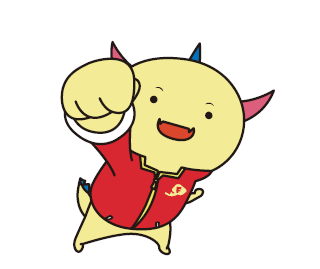 ボッチャ体験教室申込用紙（3月17日用）※3月１５日（木）までにお申し込みください。（注）いただいた個人情報は、今回の体験教室のためにのみ使用します。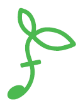 氏　　　名氏　　　名年　　　齢年　　　齢連絡先住所〒連絡先ＴＥＬ（携帯番号）　ボッチャ経験の有無ボッチャ経験の有無有　　　　　・　　　　無氏　　　名氏　　　名年　　　齢年　　　齢連絡先住所〒連絡先ＴＥＬ（携帯番号）　ボッチャ経験の有無ボッチャ経験の有無有　　　　　・　　　　無